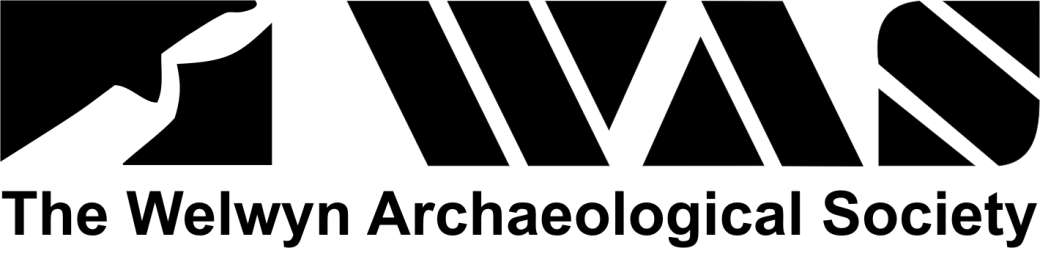 Autumn 2018It’s that time again! The WAS lecture programme begins on Friday 12th October. Ruth has put together a fantastic set of lectures; we have something to interest everyone.  Our ‘big’ lecture, which will be held in the large church hall, is Mike Parker Pearson talking about the early Bronze Age and the beaker people.Subs for the year 2018/19 are due in October, they will be collected at the first meeting, alternatively you can pay by post with a cheque or directly in to the WAS bank account.201812th October Dr Sirio Canós Donnay         ‘Shrines, fortresses, and shifting towns: archaeology of the Upper Casamance,                                                         Senegal’2nd NovemberProf Mike Parker Pearson    'Beaker People - and update on recent research'16th NovemberProf David Griffiths              'North-West England and the Irish Sea in the Viking Age’30th NovemberHelen Gibson                        ‘Timbre Framed Buildings in Hertfordshire and Essex’ 14th December                       Dr Corinna Riva                     'The not so mysterious Etruscans: from Winckelmann to transport amphorae.'201925th JanuaryDr Jennifer French            ‘Matters of Life and Death: Demography and Society in Lower-Middle’ Palaeolithic Europe8th FebruaryDr Duncan Garrow            ‘Islands of stone: Neolithic crannogs in the Outer Hebrides’22nd FebruaryJames Fairbairn                   ‘The Basilica and Portico wall excavations at Verulamium 2018’8th March Sam Moorhead                  'The Roman Empire - Off Limits'29th March AGM, followed by a demonstration of flint knappingPlease note, there are 3 week gaps between lectures:  12th October and 2nd November, also 8th March and  29th MarchLectures will be held at the United Reformed Church Hall, Church Road, WGC (opp Sainsbury’s). No charge for members of WAS and WHS. Guests £3